-- Uitnodiging Workshop en Concert --


Op maandag 1 oktober a.s. organiseert het Zeeuws Mandoline en Gitaar Okest in samenwerking met Jürgen Hübscher en het Zwitserse ensemble LA VOLTA, bestaande uit 5 jongelui in leeftijd variërend van 12 tot 22 jaar, een workshop spelen (gitaar, mandoline, mandola, bas of banjo) en/of percussie.
Deze zal plaats vinden in De Gouwe Tuyn, Gouwestraat, Oost-Souburg.
Aanvang: 19.00 uur. 
De kosten hiervoor bedragen € 5,-.
Je maakt dan kennis met allerlei leuke instrumenten en een leuke groep muzikale jongelui uit Zwitserland.

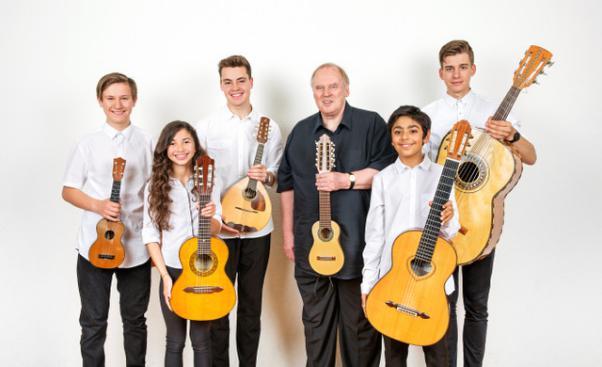 Op dinsdag 2 oktober is er een optreden van LA VOLTA in Nieuw Bachtenpoorte aan het Oranjeplein in Oost-Souburg (naast de JUMBO).Hieraan werkt het Zeeuws Mandoline en Gitaar Orkest en de workshopdeelnemers aan mee. Aanvang: 19.00 uur.Toegang vrij. Aanmelding voor de workshop vóór 26 september via mail naar: mdeckhardt@live.nlMet vriendelijke groet,Marina Eckhardtwww.marinaeckhardt.nlwww.la-volta.com